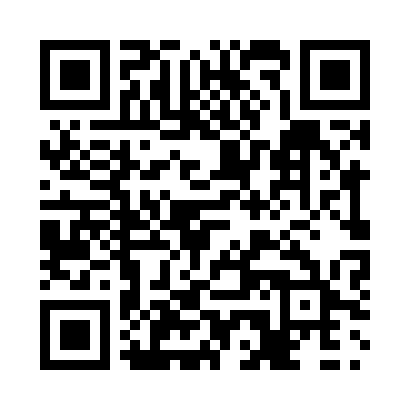 Prayer times for Point Prim, Prince Edward Island, CanadaMon 1 Jul 2024 - Wed 31 Jul 2024High Latitude Method: Angle Based RulePrayer Calculation Method: Islamic Society of North AmericaAsar Calculation Method: HanafiPrayer times provided by https://www.salahtimes.comDateDayFajrSunriseDhuhrAsrMaghribIsha1Mon3:245:251:166:409:0711:072Tue3:255:261:166:409:0611:073Wed3:265:261:166:409:0611:064Thu3:275:271:176:409:0611:055Fri3:295:281:176:409:0511:046Sat3:305:291:176:409:0511:037Sun3:315:291:176:409:0411:028Mon3:325:301:176:399:0411:019Tue3:345:311:176:399:0311:0010Wed3:355:321:176:399:0310:5911Thu3:365:331:186:399:0210:5812Fri3:385:331:186:389:0210:5713Sat3:395:341:186:389:0110:5514Sun3:415:351:186:389:0010:5415Mon3:425:361:186:378:5910:5316Tue3:445:371:186:378:5910:5117Wed3:465:381:186:368:5810:5018Thu3:475:391:186:368:5710:4819Fri3:495:401:186:368:5610:4720Sat3:515:411:186:358:5510:4521Sun3:525:421:186:348:5410:4322Mon3:545:431:186:348:5310:4223Tue3:565:451:186:338:5210:4024Wed3:585:461:186:338:5110:3825Thu3:595:471:186:328:5010:3726Fri4:015:481:186:318:4910:3527Sat4:035:491:186:318:4710:3328Sun4:055:501:186:308:4610:3129Mon4:075:511:186:298:4510:2930Tue4:085:531:186:288:4410:2731Wed4:105:541:186:288:4210:25